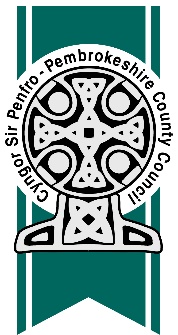 Priffyrdd a thrafnidiaeth cronfa man waith traffig a phriffyrdd ffurflen gais: 2023-24Teitl y cynnig gwaith:Enw cyswllt:Cyngor dinas, tref neu gymuned:Dyddiad:Manylion cyswllt:Categori’r prosiect(ticiwch os gwelwch yn dda)TroedffyrddCilfannau pasioMesurau gostegu traffigGwelliannau i arosfannau bysiauMân welliannau i gerbytffyrdd (h.y. lledu) Gwelliannau i dir y cyhoedd Mân welliannau i gyffyrddArall (ysgrifennwch os gwelwch yn dda)Rhowch ddisgrifiad manwl o'r cynllun ac unrhyw faterion y mae'r cynllun yn ceisio mynd i'r afael â nhw. (h.y. diffyg cysylltiadau ar gyfer cerddwyr neu gysylltiadau teithio llesol, gwella llif y traffig, lledu cerbytffordd) (ysgrifennwch os gwelwch yn dda)Pa opsiynau ydych chi wedi’u hystyried, a pha rai sydd fwyaf priodol ar gyfer y mater hwn? (ysgrifennwch os gwelwch yn dda)A ydych wedi cynnal unrhyw ymgynghoriad yn eich etholaeth ar y mater hwn?  Do, rydym wedi cynnal ymgynghoriadNaddo, nid ydym wedi cynnal unrhyw ymgynghoriad          Os ydych, disgrifiwch a darparwch dystiolaeth ategol (ysgrifennwch os gwelwch yn dda)Nodwch sut mae'r cynnig yn cefnogi amcanion corfforaethol Cyngor Sir Penfro (2020-2021) i wneud Sir Benfro yn economaidd gystadleuol, yn gynhyrchiol a llewyrchus, ac yn lle gwych i ymweld ag ef ac i fyw a gweithio ynddo.(ysgrifennwch os gwelwch yn dda)Economaidd gystadleuol             Sut mae'r prosiect yn bodloni'r amcan corfforaethol i fod yn economaidd gystadleuol? (ysgrifennwch os gwelwch yn dda)Cynhyrchiol a llewyrchus               Sut mae'r prosiect yn annog Sir Benfro i fod yn gynhyrchiol a llewyrchus? (ysgrifennwch os gwelwch yn dda)Lle gwych i ymweld ag ef, ac i fyw a gweithio ynddoSut mae'r prosiect yn cyfrannu at sicrhau bod Sir Benfro yn lle gwych i ymweld ag ef, ac i fyw a gweithio ynddo? (ysgrifennwch os gwelwch yn dda)Cost y cynllun (uchafswm cyllideb flynyddol o £170,000)             Cyfanswm cost amcangyfrifedig y cynllun £             Dadansoddiad o'r costau (os yn bosibl): (ysgrifennwch os gwelwch yn dda)Nodwch pwy sy’n berchen ar y tir a chadarnhau nad oes unrhyw faterion tir sy'n gysylltiedig â'r cynnig. Darparwch gynlluniau'r gofrestrfa tir, lle bo modd, ynghyd â chaniatâd ysgrifenedig gan unrhyw dirfeddianwyr perthnasol ar gyfer y datblygiad arfaethedig (ysgrifennwch os gwelwch yn dda)Cymeradwyaeth y cynghorydd sir (llofnod a dyddiad)              Dylai'r cynghorydd sir priodol ddarparu cefnogaeth ysgrifenedig ar gyfer y cynllun. (ysgrifennwch os gwelwch yn dda)Materion eraillUnrhyw wybodaeth fanwl arall y credwch y dylid ei darparu er mwyn cefnogi’r cais hwn (h.y. gwybodaeth am adeiladau rhestredig, sensitifrwydd amgylcheddol) (ysgrifennwch os gwelwch yn dda)Datganiad yr ymgeisyddBydd yr holl wybodaeth sydd gennym sy’n ymwneud â chi fel unigolyn yn cael ei chadw a’i phrosesu gan dîm y Gronfa Mân Waith, yn gwbl unol â darpariaethau Rheoliad Cyffredinol ar Ddiogelu Data 2016, fel y nodir yn ein Hysbysiad Prosesu Teg. Gellir gweld fersiwn lawn o'r hysbysiad hwn yma: Addewid Preifatrwydd. Fel arall, gallwn ddarparu copi papur os gwneir cais amdano. Rwyf i / Rydym ni drwy hyn yn gwneud cais am gyngor cyn ymgeisio fel y disgrifir yn y ffurflen hon ac yn y cynlluniau/lluniadau a’r wybodaeth ychwanegol a atodir. Cadarnhaf, hyd eithaf fy ngwybodaeth, fod unrhyw ffeithiau a nodir yn wir ac yn gywir, a bod unrhyw farn a roddir yn adlewyrchu gwir farn yr unigolyn. Llofnod:	Enw mewn llythrennau bras:	Dyddiad: 	Dylid anfon pob ffurflen wedi’i chwblhau a deunydd ategol dros e-bost at:minorworksfund@pembrokeshire.gov.uk